Оргкомитет II Региональных Рождественских образовательных чтений  «Традиционные ценности и современный мир»Высокопреосвященнейший ВАРНАВА, митрополит Чебоксарский и Чувашский, глава Чувашской митрополии (председатель II Региональных Рождественских образовательных чтений) «Традиционные ценности и современный мир»;Иванов В.Н., Министр образования и молодежной политики Чувашской Республики (сопредседатель);Ефимов В.П., Министр культуры, по делам национальностей и архивного дела Чувашской Республики (сопредседатель);Преосвященнейший Федор, епископ Алатырский и Порецкий (сопредседатель);Преосвященнейший Стефан, епископ Канашский и Янтиковский (сопредседатель);Иерей Димитрий Нестеренко, председатель отдела религиозного образования  и катехизации Чебоксарско - Чувашской епархии;Иерей Олег Востриков,  председатель отдела религиозного образования  и катехизации Алатырской епархии;Иерей Алексий Павлов, председатель отдела религиозного образования  и катехизации Канашской епархии;Краснов М.Н., начальник отдела этноконфессиональных отношений и охраны культурного наследия Минкультуры Чувашии;Ядранская И.В., главный специалист – эксперт отдела дошкольного и общего образования Минобразования Чувашии.Лобышева Т.М., зав. учебно-методическим центром ЧРИО;Паршагина З.В. председатель БП Фонда «Рождество»;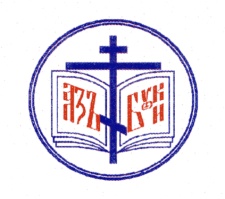 Чувашская митрополия   Министерство образования и молодежной политики Чувашской Республики     Министерство культуры, по делам национальностей     и архивного дела Чувашской РеспубликиII Региональные Рождественскиеобразовательные чтения «Традиционные ценности и современный мир»Чебоксары12  февраля  .                                           П р о г р а м м аII Региональных Рождественских образовательных чтений «Традиционные ценности и современный мир»12  февраля  .Место проведения: г. Чебоксары, БОУ ДПО (ПК) С «Чувашский республиканский институт образования» Минобразования Чувашии 09.00 - регистрация участников чтений, знакомство со стендовыми и видеодокладами10.00 - Открытие чтений: «Царю Небесный», исполняет хор Покровско-Татьянинского собора.Пленарное заседание.Приветствие участников чтений:Митрополит Чебоксарский и Чувашский ВарнаваИванов В.Н., министр образования и молодежной политики Чувашской РеспубликиЕфимов В. П., министр культуры, по делам национальностей  и архивного дела Чувашской РеспубликиЕпископ Алатырский ФедорЕпископ Канашский СтефанДоклады:«Перспективы развития преподавания православной культуры в современной школе России» Юренко Ю. Ю., специалист синодального отдела религиозного образования и катехизации Русской Православной Церкви. «Институт образования в условиях глобализации: вызовы и ответы» Карпов А. П., кандидат социологических наук, доцент кафедры истории и культуры зарубежных стран ЧГУ им. И.Н. Ульянова. «Базовые национальные ценности – основа образовательно-воспитательного процесса российской школы XXI века» Домрачева В.А., и.о. заведующего кафедрой русского языка и литературы БОУ ДПО (ПК) С «Чувашский республиканский институт образования» Минобразования Чувашии«Из опыта взаимодействия церкви, образования, культуры» протоиерей Владимир Теплов, благочинный Алатырского округа Алатырской епархии. «Традиционные ценности и современный мир» иерей Димитрий Нестеренко, председатель ОРОиК Чебоксарско-Чувашской епархии.12.00 – 13. 00 - Обеденный перерыв, продолжение знакомства со стендовыми и видеодокладами.13.00 - Работа секций: Курс Основы православной культуры в общеобразовательных учреждениях (ОПК, факультативы, православные классы) – руководители иерей Димитрий Нестеренко, Кульева А.Р., и.о. зав.кафедрой и лабораторией методики начального образованияII. Внедрение традиций православной культуры в воспитательный процесс дошкольных образовательных учреждений – руководитель Романова И.В., доцент кафедры дошкольного образованияIII. Образовательный и воспитательный процесс в церковно-приходских Воскресных школах – руководитель Савенкова Ирина НиколаевнаIV. Катехизация на приходах Чувашской митрополии – руководитель иерей Олег ВостриковV. Духовно-нравственное просвещение молодежи. Молодежные православные движения – руководитель иерей Максим Вишневский, Львов А.К., начальник управления молодежной политикиVI. Социальная работа. Поддержка семьи – руководитель иерей Михаил Павлов, Сырмолотова С. Ю., начальник отдела специального образования и защиты прав детей15.30 – Закрытие II Региональных Рождественских образовательных чтений.  Концертная программа хора Покровско - Татьянинского собора.Регламент выступлений на секциях – 10 минут.